Январь«Белый, кругленький снежок»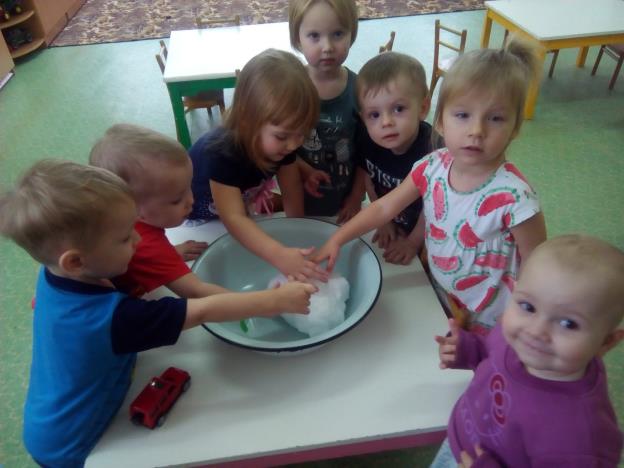 Февраль«Купание утят»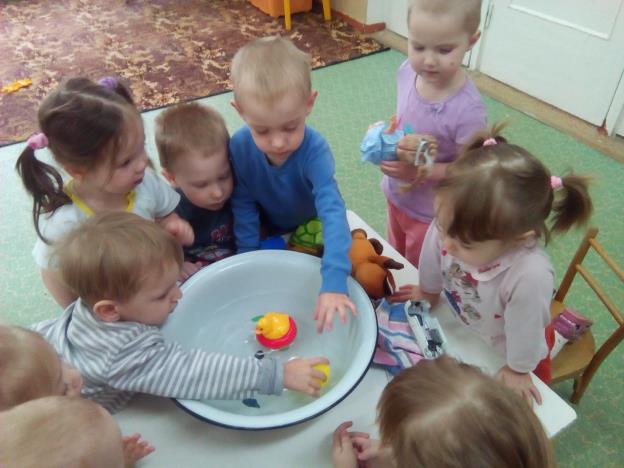 Март«Добрый доктор Айболит»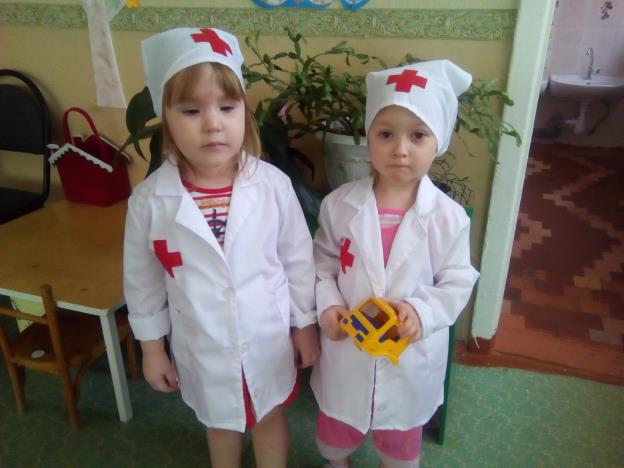 Апрель«Каравай, каравай…»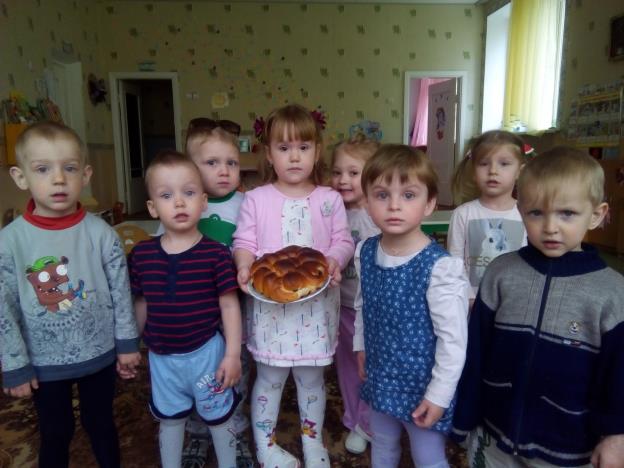 Май«Куку – мы спрятались»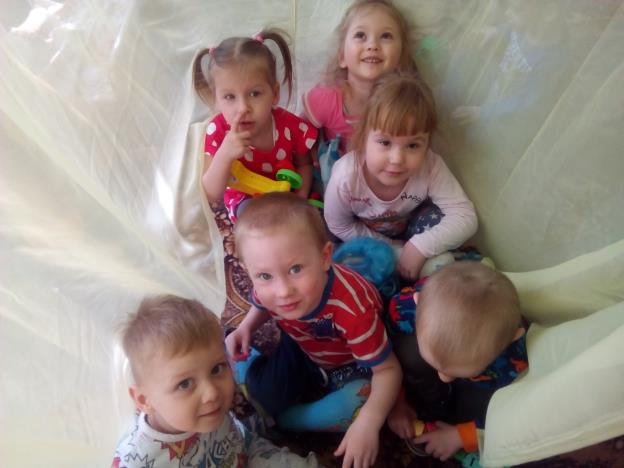 